PropoziceOkresní koloMinifotbal kategorie IV.Sportovní liga ZŠ o pohár ministra školství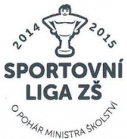 19. 4. 20188.15 h prezentaceA. Všeobecná ustanoveníB. Technická ustanoveníPořadatelZŠ Znojmo, Mládeže 3Termín19. 4. 2018Místo konáníZnojmo, umělá tráva - Husovy sadyKontaktní adresaKrapkova 63, ZnojmoJaromír Jiral; tel. 603366964, mail: jaromir.jiral@seznam.czKategoriechlapci, IVPřihláškyJe nutné zaslat do 31. 3. 2018na e-mail: jaromir.jiral@seznam.cz Písemná přihláška musí obsahovat úplný název a adresu vysílající školy, kategorii, ve které bude družstvo startovat, jméno vedoucího, včetně jeho kontaktních údajů (adresa, email, fax, mobilní telefon).Originál přihlášky na soutěž, musí být řádně vyplněn a potvrzen ředitelem školy a okresní radou AŠSK ČR. Přihlášku předají vedoucí družstev při prezenci. Na přihlášce musí být vyznačeno, zdali škola je, či není členem AŠSK ČR.ÚčastníciŘádně přihlášené týmy (vítězové okrskových kol, jedné školy, ZŠ nebo nižších gymnázií).Dozor nad žákyDozor nad žáky zajišťuje po celou dobu konání a v plném rozsahu vysílající škola. Za zdravotní způsobilost zodpovídá vedoucí družstva.Podmínky účastiSoutěž probíhá dle všeobecných soutěžních podmínek AŠSK ČR,  a ustanovení tohoto rozpisu. V družstvu mohou startovat pouze žáci jedné školy, kteří jsou uvedeni na přihlášce a soupisce, potvrzené ředitelem školy a okresní radou AŠSK ČR. Soutěž probíhá dle všeobecných soutěžních podmínek AŠSK ČR,  a ustanovení tohoto rozpisu. V družstvu mohou startovat pouze žáci jedné školy, kteří jsou uvedeni na přihlášce a soupisce, potvrzené ředitelem školy a okresní radou AŠSK ČR. Družstvo tvoří maximálně 12 hráčů. Vedoucí družstva starší 18 let. Družstva musí mít jednotné dresy.Hrajeme se dle pravidel vydaných ČMFS, platných od 1.7.2005Družstvo tvoří maximálně 12 hráčů. Vedoucí družstva starší 18 let. Družstva musí mít jednotné dresy.Hrajeme se dle pravidel vydaných ČMFS, platných od 1.7.2005Diplomy AŠSK ČR a věcné ceny.Diplomy AŠSK ČR a věcné ceny.Pravidla:Soutěž se hraje podle platných pravidel FAČR. Čas utkání bude dohodnut s vedoucími družstevSoutěž se hraje podle platných pravidel FAČR. Čas utkání bude dohodnut s vedoucími družstevO pořadí ve skupinách rozhoduje:Vzájemné utkání
Počet bodů
Rozdíl branek
Větší počet vstřelených branek
Podíl Vzájemné utkání
Počet bodů
Rozdíl branek
Větší počet vstřelených branek
Podíl Mgr. Iveta Jordánová
Předseda OR AŠSK Znojmo                                                                                                                 Mgr. Jaromír Jiral                                                                                                                 pořadatel                                                                                                                      Mgr. Jaromír Jiral                                                                                                                 pořadatel     